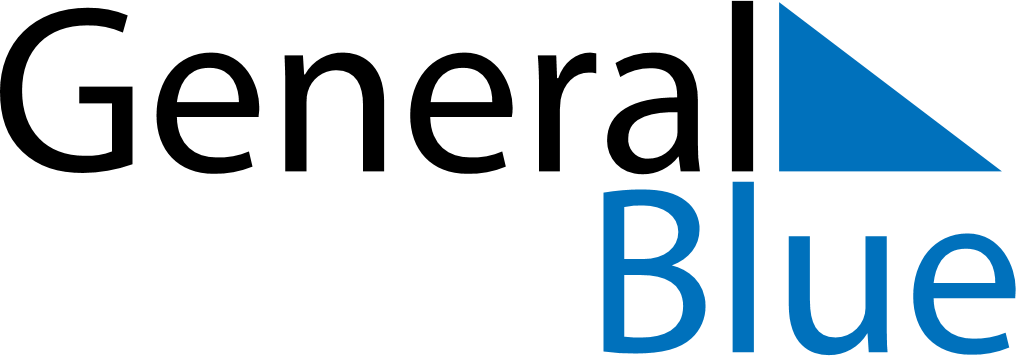 October 2027October 2027October 2027October 2027IcelandIcelandIcelandSundayMondayTuesdayWednesdayThursdayFridayFridaySaturday1123456788910111213141515161718192021222223First Day of Winter242526272829293031